Massachusetts DG Interconnection Collaborative Working GroupFacilitator: Dr. Jonathan Raab, Raab Associates, Ltd.Working Group Plenary Session #3: June 28, 2012MTC, 75 North Drive, Westborough, MA 01581Agenda8:30	Sign In 9:00	Review Goals and Agenda for Day—Jonathan Raab, Raab Associates 9:15	Digging Deeper on Delay Data and Root CausesDOER Analysis of Expedited/Standard Data—Gerry Bingham10:00	Developing Potential Solution Options (report from subcommittees and further discussions)Pre-Application/Application ProcessQueue Management12:00	Lunch Provided—Please Bring $10 to Reimburse12:45	Developing Potential Solution Options (report from subcommittees and further discussions)Standard Track and Large ProjectsMultiple Projects on a Single FeederTrack Segmentation3:30	Work Planning Session Identification and strategy for tackling additional issues (from “Potential Issues List” spreadsheet)July 3 and 5 Subcommittee AgendasJuly 12 Plenary AgendaReading Material for Next Plenary4:15	Next Steps and Wrap Up4:30	Adjourn	MA DG Interconnection Collaborative Working Group Website: http://massdg.raabassociates.orgFacilitator, Dr. Jonathan Raab, Raab Associates, Ltd., 118 South St. #3A, Boston MA 02111 Tel: 617-350-5544, Fax: 617-350-6655 Email: raab@raabassociates.org or susan@raabassociates.orgwww.RaabAssociates.org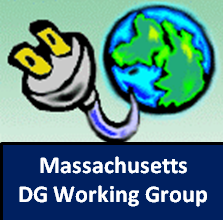 